Vurderingskriterier, skriftlig fremstilling Til læreren: Nedenfor ser du de vurderingskriterier som eleven bliver præsenteret for som en del af prøven i skriftlig fremstilling. Sproget er formodentlig ikke helt tilgængeligt for elevgruppen, og derfor har vi omskrevet vurderingskriterierne; se de omskrevne vurderingskriterier på næste side. Vi anbefaler at bruge de omskrevne vurderingskriterier sammen med eleverne.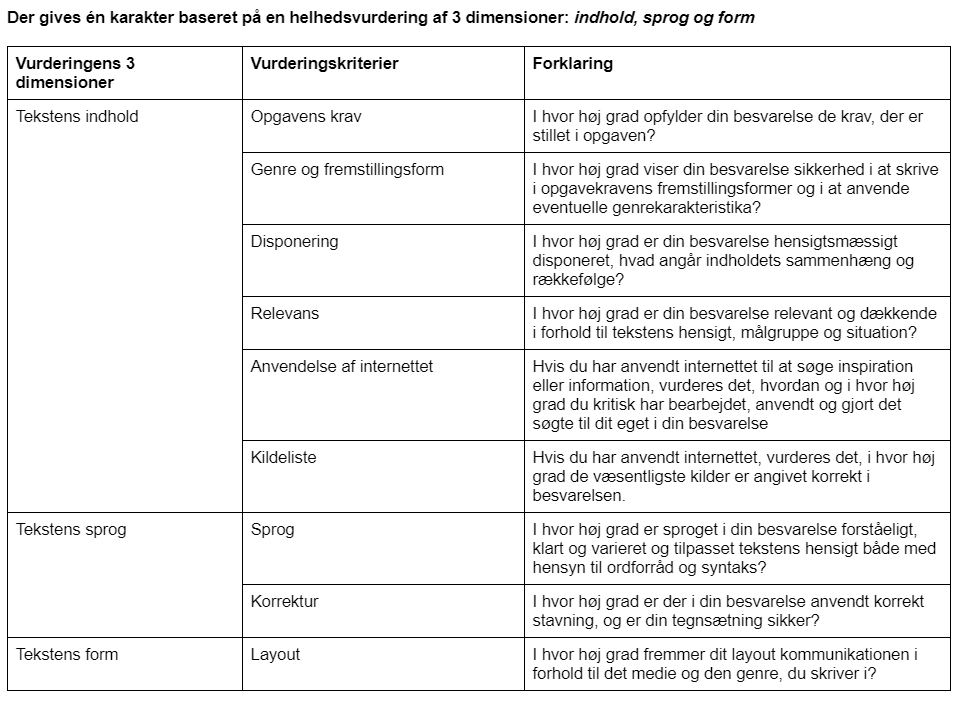 Din tekst vurderes ud fra disse punkter:Min tekst svarer til punkterne i opgavenSprog og struktur i min tekst passer til genren Der er en passende rækkefølge i min tekst Min tekst passer til målgruppen og situationenHvis jeg har brugt kilder fra internettet, har jeg selv tænkt over om de kommer fra en troværdig afsender /hjemmeside, og hvordan de giver mening i min tekstJeg har citeret eventuelle kilder fra internettetSproget i min tekst er forståeligt og varieret: Jeg har både lange og korte sætninger, og jeg bruger ikke de samme ord mange gangeJeg husker at sætte punktum, og jeg bruger enten startkomma eller ejMin tekst har et layout der passer til genren